SCHEDA DI ISCRIZIONE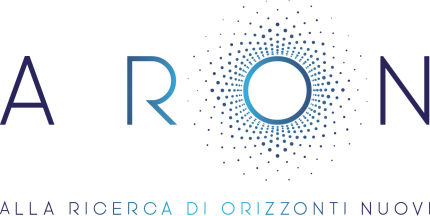 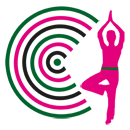 al Primo Modulo del Corso in Naturopatia Evolutiva Educatore al benessere – Operatore olistico Il sottoscritto ......................................................................................................................................................nato a …………………………………………………………......…………………..…….il ………………...…………residentea ………………..…….…………………………………Prov…………………….... CAP..........................Via………………………………………………………………………………………………...….………..n. ………...Cellulare .................................................E-mail.................................................................................................C.F…………………………………………...CHIEDEdi essere ammesso in qualità di socio ordinario dell’Associazione culturale Aron;di partecipare al Primo Modulo del corso in Naturopatia Evolutiva intitolato Educatore al benessere – Operatore olistico.Tale Modulo, indipendente dai successivi, costituisce la prima annualità del corso quadriennale riconosciuto come Diplome di 2eme Niveau dell’UniversitéEuropeenne Jean MonnetA.I.S.B.L.;.Il Modulo Educatore al benessere – Operatore olistico prevede formazione frontale, aule virtuali, e-learning e materiale didattico scaricabile dalla piattaforma dedicata agli studenti. SI IMPEGNA a effettuare il pagamento previsto dalla Convenzione stipulata con Studio di Naturopatia Chinesiologia A.S.D., secondo la modalità prescelta di seguito: ALLEGAcopia del documento di identità in corso di validità e del Codice Fiscale;copia del titolo di studio o autodichiarazione;regolamento del corso ed informativa sulla privacy, sottoscritti.Luogo e data______________________________ Firma ________________________________________Regolamento del corso “Naturopatia Evolutiva”Deliberato dal Consiglio Direttivo nella riunione del 10/09/2013Revisionato il 16/02/2019Titolo I – definizioni e applicazioneArt. 1 - nozioneAi sensi del presente regolamento si intende:per Modulo, ogni corso di studio idoneo a conseguire l’attestato rilasciato dalla  Universitè Europeénne Jean Monnet AISBL di Bruxelles;per Associazione, l’associazione culturale Aron;per Jean Monnet, l’associazione internazionale senza scopo di lucro Universitè Europeénne Jean Monnet AISBL di Bruxelles;per iscrizione, l’ammissione dei discenti alla frequenza di ogni Modulo;per discente, tutti coloro che sono regolarmente iscritti all’Associazione (e sono, quindi, in regola con il versamento della quota annuale) e che, avendone fatta formale richiesta, accedono al corso;per direttore, il responsabile dell’organizzazione didattica del corso;per segreteria, l’unico referente che gestisce amministrativamente le carriere di ogni discente;per docente, ogni professionista che il direttore avrà incaricato per la presentazione di ciascuno dei moduli previsti dal corso di studio;per piattaforma, l’area privata accessibile attraverso delle credenziali di accesso dal sito www.scuolearon.com, in cui sono pubblicati e resi disponibili le notizie ed il materiale didattico predisposto per la preparazione dei discenti;per verifica, l’accertamento dell’adeguata preparazione e del livello delle conoscenze e delle competenze acquisite da ogni discente;per quota associativa Aron, il versamento annuale di € 1000 ricompreso nel pagamento di ogni Modulo;per quota associativa Jean Monnet, il versamento annuale per ricevere l’attestato di fine Modulo (indipendente dal contributo previsto per ogni Modulo), da effettuare da ogni discente all’ente belga, entro la data che verrà comunicata dalla segreteria; Art. 2 - applicazioneIl presente regolamento si applica al direttore, alla segreteria, ai docenti e ai discenti che sono ammessi ad attività formativa organizzata ed erogata dall’Associazione per il raggiungimento dei fini sociali, così come descritti all’art. 3 dello statuto.Titolo II – dei discentiArticolo 3 - iscrizione e frequenzaChiunque può essere ammesso alle attività formative erogate dall’Associazione nell’ambito della Naturopatia Evolutiva ma, per conseguire il Diplome di 2eme Niveau dell’Université Europenne Jean Monnet AISBL come Naturopata Evolutivo, occorre essere in possesso almeno del Diploma di Scuola Media Superiore; L’ammissione al Modulo è riservata esclusivamente ai soci dell’Associazione; ogni discente, quindi, deve essere in regola con il versamento della quota associativa annuale di € 1000,00 e del contributo annuale relativo al corso a cui si è iscritto (che può variare in base a convenzioni e agevolazioni stipulate). Il discente riceve un tesserino di riconoscimento che deve obbligatoriamente portare con sé durante gli incontri previsti dal proprio corso, per consentire eventuali verifiche in caso di controlli fiscali e/o amministrativi. Il discente è responsabile della corretta conservazione della tessera.Il discente potrà annullare la sua adesione a mezzo raccomandata A/R.La frequenza dei corsi è obbligatoria per un minimo dell’80% delle ore previste per ciascun insegnamento. Chi non abbia raggiunto tale soglia, per essere ammesso alle relative prove d’esame, deve recuperare nei cicli didattici successivi.Art. 4 - credenzialiIl discente riceve le credenziali necessarie per accedere al materiale didattico online, reso disponibile dall’Associazione tramite apposito login sul sito www.scuolearon.comArt. 5 - quota annualeLa quota associativa Aron e il contributo annuale concordato costituiscono la retta a carico del discente. Tale retta può essere ripartita in rate, secondo importi e scadenze annualmente fissati dalla segreteria.Non sono previste more in caso di pagamenti ritardati rispetto alle rate concordate ma il discente non in regola con il pagamento del contributo annuale – anche solo di singole rate – non può compiere nessuna delle attività formative previste (non è ammesso alla frequenza in aula e sono sospese le credenziali di accesso al materiale e-learning). Art. 6 - esenzioni e crediti formativiIl discente che sia in possesso di un titolo abilitativo (medici, psicologi, fisioterapisti, infermieri, ecc.) o di attestati in una o più delle materie previste, previa apposita valutazione della direzione, potrà essere esonerato dalla frequenza e dall’esame dei relativi moduli. Tutti i moduli convalidati potranno essere comunque frequentati dal discente senza che, però, gli venga rilasciato alcun attestato finale. La richiesta di convalida deve essere presentata unitamente alla domanda di iscrizione consegnando alla segreteria un’autodichiarazione dei titoli posseduti con l’indicazione del monte ore per ogni materia acquisita e copie dei suddetti titoli.Art. 7 - variazioni di programma e comunicazioniPer esigenze didattico-organizzative, il programma o il calendario potrebbero subire variazioni che verranno tempestivamente comunicate tramite invio di mail da segreteria@scuolearon.com. Questa casella di posta elettronica costituisce il canale ufficiale per la comunicazione tra discente e Associazione.Si precisa che la lettura della mail è la forma ufficiale di comunicazione prevista; ne deriva che, una volta correttamente emesse dalla segreteria, si assumono per ricevute e recepite dai discenti che, successivamente, non potranno assumere la mancata lettura a ignoranza giustificatrice. Art. 8 - testi e materialiPer ogni materia, il docente può indicare una bibliografia consigliata (senza obbligo di acquisto) integrata, a seconda dei casi, da slide, dispense e qualsiasi altro documento che sia ritenuto utile per i fini didattici. Il materiale didattico verrà fornito tramite piattaforma in tempo utile e didatticamente conforme alle decisioni del docente titolare di cattedra e della direzione. Ne consegue che in alcuni casi verrà fornito in anticipo, in alcune circostanze in itinere e, lì dove il docente o la direzione dovesse ritenerlo didatticamente utile, anche dopo le lezioni effettuate. Si precisa che la decisione verrà presa dalla direzione solo sulla base delle necessità didattiche.È consentita la registrazione audio delle lezioni, salvo contrario parere del docente. È comunque sempre vietato trasferire a terzi e/o diffondere tale materiale e quello erogato dall’Associazione. In caso di violazione di tale obbligo, la direzione potrà deliberare l’espulsione definitiva dal corso del trasgressore, senza alcuna indennità.  Art. 9 – fuori corso, sospensione o ritiroIl discente che abbia pagato il Modulo ma che sia in ritardo con lo svolgimento delle lezioni e/o degli esami e/o di qualsiasi obbligo scolastico, sarà considerato “fuori corso”. Egli avrà accesso alla piattaforma didattica fino a giugno dell’anno successivo, dopodiché, se vorrà accesso alla piattaforma, dovrà versare una quota € 100 che consentirà l’accesso per un anno. Il discente che intenda sospendere la frequenza, può inoltrare richiesta all’indirizzo segreteria@scuolearon.com. Sarà, così, sospeso dai pagamenti e non potrà frequentare alcuna materia fino alla comunicazione di ripresa degli studi. La segreteria tratterrà o esigerà il pagamento delle rate previste fino al momento di tale sospensione. Per chi decida di pagare in un’unica soluzione all’atto dell’iscrizione, non è previsto alcun rimborso in caso di ritiro o sospensione. La prima rata versata all’atto dell’iscrizione non sarà restituita se non in caso di mancata partenza del corso per non raggiungimento del numero minimo di discenti.Si potrà sospendere il proprio percorso per massimo 1 anno; dopodiché, se vorrà riprendere, il discente dovrà sostenere un esame orale su tutte le materie seguite e svolte fino ad allora. La commissione valuterà l’idoneità della preparazione del discente e indicherà il nuovo piano di studi da seguire. Il discente riprenderà i pagamenti da dove aveva interrottoIl discente che intenda ritirarsi dovrà darne comunicazione a mezzo raccomandata A/R. La segreteria tratterrà o esigerà il pagamento delle rate previste fino al momento di tale ritiro.Art. 10 - norme di disciplinaI discenti sono tenuti a osservare comportamenti rispettosi della legge e dei regolamenti associativi.Sono altresì tenuti ad astenersi dal danneggiamento dei beni di proprietà dell’associazione, nonché da comportamenti lesivi dell’immagine e del decoro dell’associazione, anche al di fuori delle strutture associative.Le violazioni delle norme di disciplina dell’associazione comportano a carico dei trasgressori l’applicazione di provvedimenti disciplinari. L’Associazione si riserva di agire in sede civile e penale, anche al fine di richiedere eventuali risarcimenti dei danni subiti in conseguenza dei comportamenti lesivi.Titolo III – organizzazione didatticaArt. 11 - lezioni frontaliIl corso di studio prevede weekend di lezioni frontali, lezioni in aula virtuale e ulteriore materiale fornito in e-learning in modalità asincrona.Le lezioni frontali sono suddivise secondo i seguenti orari:sabato: dalle 09.30 alle 13.30; pausa pranzo; dalle 15.00 alle 18.30, domenica: dalle 09.30 alle 13.30; pausa pranzo; dalle 15.00 alle 18.30.Durante la giornata di studio sono previste delle pause a discrezione del docente.Gli orari indicati sono tassativi e non consentono deroghe, se non anticipatamente richieste alla segreteria, concordate tra il docente ed i discenti e formalmente concesse dal direttore con comunicazione per mail.Il docente è tenuto a cominciare le lezioni agli orari indicati; qualora uno o più discenti arrivino in ritardo, saranno ammessi in aula per l’inizio dell’“ora di studio” seguente.Art. 12 – esami e tesiPer ogni materia (esclusi seminari e laboratori) è prevista una verifica online il cui esito non condiziona la possibilità di frequentare gli insegnamenti successivi ed un esame finale in presenza che deve essere superato per ottenere l’attestato finale. Le votazioni degli esami saranno riportati sull’apposito libretto online e concorreranno alla media finale di presentazione alla tesi alla fine del IV Modulo.Per acquisire il titolo erogato dalla Jean Monnet, al termine del percorso quadriennale sarà necessario predisporre e discutere una tesi presso la sede di Bruxelles; questo titolo consente l’iscrizione all’ordine tenuto presso il Tribunale di Bruxelles. I costi di tale esame non sono compresi nella retta della scuola. Titolo IV – disposizione finaliArt. 13 - entrata in vigoreIl presente regolamento entra in vigore il giorno successivo alla sottoscrizione.Art. 14 – convenzioni e agevolazioniCosì come previsto dall’art. 3 dello statuto, potranno essere stipulate apposite convenzioni finalizzate alla promozione del corso ed alla diffusione dei risultati raggiunti.In relazione a tali convenzioni, si potranno prevedere apposite agevolazioni sul pagamento del contributo richiesto.Luogo e data______________________________ Firma ________________________________________INFORMATIVA ex art 13 del Regolamento UE 2016/679
PremessoChe il titolare del trattamento è L’Associazione culturale ARON con sede legale in Ceglie Messapica alla Via P. Gatti, 28 avente codice fiscale 90044860741 e Partita IVA 02506970744;Che il responsabile del trattamento, nella qualità di Presidente, è il Dr. Petti Natale;Vistiil D.Lgs 196/2003 (Codice in materia di protezione dei dati personali);il Regolamento Europeo 679/2016 (Regolamento Generale in materia di trattamento dei dati personali);
La informo che i Suoi dati personali (nome, cognome, data di nascita, residenza, mail, telefono) verranno comunicati e trattati ai soli fini dello svolgimento delle attività istituzionali previste statutariamente nonché per adempiere ad obblighi di legge. A tal proposito si evidenzia dunque che i dati potranno essere trasmessi agli Enti a cui l’Associazione Culturale Aron è affiliata, a consulenti fiscali, a studi legali, notarili, altre società, fornitori, ecc. e saranno conservati per il tempo necessario richiesto dalle normative civilistico-fiscali in vigore. Si tratta dei dati da Lei forniti o che sono acquisiti altrove, ma con il vostro consenso.Anche in caso di uso di computer, adotto misure di protezione per garantire la conservazione e l'uso corretto dei dati anche da parte dei miei eventuali collaboratori, nel rispetto del segreto professionale. Sono tenuti a queste cautele anche i professionisti e collaboratori dell’Associazione e le strutture che possono conoscerli.I dati non sono comunicati a terzi, tranne quando sia necessario o previsto dalla legge.Si possono fornire informazioni a terzi solo su vostra indicazione.In qualunque momento potrete conoscere i dati che vi riguardano, sapere come sono stati acquisiti, verificare se sono esatti, completi, aggiornati e ben custoditi, e far valere i vostri diritti al riguardo.DICHIARAZIONE DI CONSENSO AL TRATTAMENTO DEI DATI PERSONALIIl sottoscritto _____________________________________, letta l’informativa ex art 13 del Regolamento UE 2016/679, dichiara di essere stato informato sulle finalità e le modalità di trattamento cui sono destinati i dati, i soggetti a cui gli stessi potranno essere comunicati, anche in qualità di incaricati, nonché sul diritti di accesso ai dati personali forniti con facoltà di chiederne l’aggiornamento, la rettifica, l’integrazione e la cancellazione o opporsi all’invio di comunicazioni commerciali.Per quanto sopra esprimo il mio consenso al trattamento dei miei dati personali nelle modalità e per le finalità strettamente connesse e strumentali ai fini statutari dell’associazione.Luogo e data______________________________ Firma ________________________________________RateizzataUnica soluzione€ 500 all’atto dell’iscrizione€ 1870,00 all’atto dell’iscrizione € 500 entro il 10 gennaio 2021anziché € 2470,00€ 500 entro il 10 marzo 2021€ 500 entro il 10 maggio 2021€ 270 entro il 10 settembre 2021Coordinate bancarie     per un totale di € 2270,00     anziché € 2870,00intestazione: Associazione culturale ARONIBAN: IT05F0760115900001016097659